Informations relatives à la rentrée des classesMadame, Monsieur,	Dans la perspective de la rentrée, nous vous prions de bien vouloir prendre connaissance des informations suivantes :Lundi 2 septembre de 8h10 - 16h25Rentrée des 5ème- 4ème- 3ème Les élèves devront être habillés avec la tenue officielle de l’établissement (tee-shirt et sweat JDA).Photos de classe avec le t-shirt ou le sweat du collège.Accueil des nouveaux élèves de 5ème, 4ème et 3ème : jeudi 29 août de 11h00 à 12h00 (visite de l’établissement)Pour les nouveaux élèves seulement : Pour le prêt des manuels scolaires, un montant de 50€ sera prélevé sur votre facture du 1er trimestre. Celui-ci sera encaissé et sera rendu en fin du cursus scolaire par virement bancaire.mardi 3 septembre de 8h10 – 16h25Rentrée des 6ème Les parents ne sont pas autorisés à pénétrer dans l’enceinte de l’établissement.Les élèves seront pris en charge par le professeur principal durant toute la matinée. L’après-midi sera consacré à des activités culturelles et sportives. Les élèves devront être en tenue de sport (short ou survêtement et baskets). Attention : les shorts trop courts et les cyclistes sont interdits.Photos de classe et individuelles (avec le t-shirt et le sweat du collège qui seront remis ce jour-là).Pour le prêt des manuels scolaires, un montant de 50€ sera prélevé sur votre facture du 1er trimestre. Celui-ci sera encaissé et sera rendu en fin du cursus scolaire par virement bancaire.Pour tous les niveaux :Penser à apporter : l’agenda – le cahier de brouillon – des feuilles simples – la trousse – la règle – les crayons de couleur – le dictionnaire (couvert et au nom de l’élève).Le self, l’étude du soir et les transports scolaires fonctionneront normalement à partir du lundi 2 septembre.Accueil des élèves à partir de 7h45 jusqu’à 18h00Horaires ordinaires d’une journée de classe pour le lundi, mardi, jeudi et vendredi :Matin : 8h10- 12h15 Pause méridienne : 12h15- 13h30 Après-midi : 13h40- 16h25Mercredi : 8h10- 12h10Réunions de Rentrée : Les réunions de rentrée pour l’accueil des parents et la présentation des équipes pédagogiques se dérouleront à la Ruche à 18 h (entrée par le portail de la Ruche) selon le calendrier suivant :. jeudi 5 septembre : niveau 6ème 	. mardi 10 septembre : niveau 5ème.jeudi 12 septembre : niveau 4ème	. mardi 16 septembre : niveau 3ème N’oubliez pas de commander vos colis de fournitures scolaires avant le 26 juillet sur le site : www.listeecole.fr(Identifiant JDA et mot de passe JDA-2024-25)Les colis seront à retirer au réfectoire du collège au 4 Rue Antoine Roybet - 69740 Genas, le samedi 31 août 2024 de 9h00 à 11h45.En cette fin d’année, je vous souhaite de très bonnes vacances d’été et vous assure de tout mon dévouement au service de notre collège.H. des Boscs,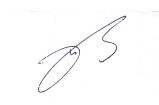               Chef d’établissement